II Fórum de LetrasData Magna do Ceará – 25 de março – Profas.: Valéria Lourenço – IFCE, Vera Rodrigues – Unilab e Karla Gomes – IFCE (março de 2018)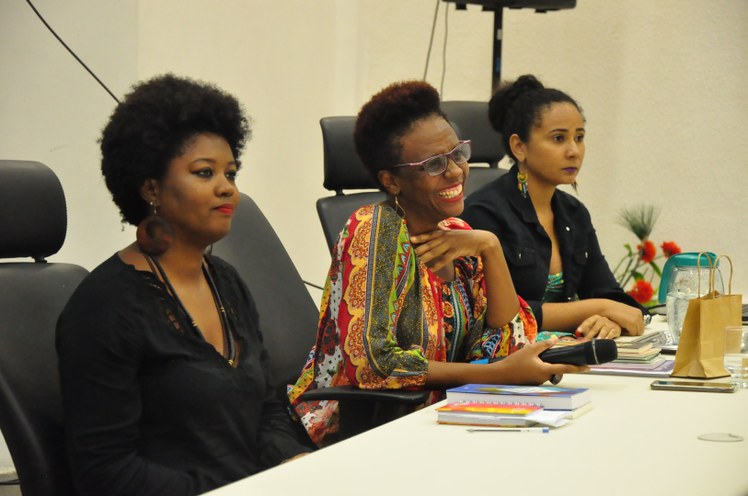 